基隆市立中山高級中學110學年度第2學期教學計畫班級國中二年級(含大德)國中二年級(含大德)科目英語教師王靖雯、許瑜芳、楊幼君、鄭彩雲、廖逸君、邱育琳王靖雯、許瑜芳、楊幼君、鄭彩雲、廖逸君、邱育琳王靖雯、許瑜芳、楊幼君、鄭彩雲、廖逸君、邱育琳王靖雯、許瑜芳、楊幼君、鄭彩雲、廖逸君、邱育琳教學目標教學目標培養學生認識外國文化與價值觀。培養學生基本的英語聽說讀寫能力。培養學生主動閱讀的能力。4  培養學生主動接觸英語並維持對英語的興趣。培養學生認識外國文化與價值觀。培養學生基本的英語聽說讀寫能力。培養學生主動閱讀的能力。4  培養學生主動接觸英語並維持對英語的興趣。培養學生認識外國文化與價值觀。培養學生基本的英語聽說讀寫能力。培養學生主動閱讀的能力。4  培養學生主動接觸英語並維持對英語的興趣。 本學期授課內容 本學期授課內容以「翰林」出版之教科書（第三冊）及翰林電子書為主要教材，輔以習作及講義的練習。配合1200單字本，複習基本單字。重要句型及用法： 形容詞+副詞比較級+最高級/連綴動詞+感官動詞/should must助動詞的用法/連接詞if+從屬連接詞/反身代名詞+數量不定代名詞/附加問句/that 名詞子句搭配符合各課句型之繪本、線上活動練習（Kahoot/Quizzlet）及英語歌曲學習。5. 複習教材:以講義、練習卷協助複習過往學習過之教材。以「翰林」出版之教科書（第三冊）及翰林電子書為主要教材，輔以習作及講義的練習。配合1200單字本，複習基本單字。重要句型及用法： 形容詞+副詞比較級+最高級/連綴動詞+感官動詞/should must助動詞的用法/連接詞if+從屬連接詞/反身代名詞+數量不定代名詞/附加問句/that 名詞子句搭配符合各課句型之繪本、線上活動練習（Kahoot/Quizzlet）及英語歌曲學習。5. 複習教材:以講義、練習卷協助複習過往學習過之教材。以「翰林」出版之教科書（第三冊）及翰林電子書為主要教材，輔以習作及講義的練習。配合1200單字本，複習基本單字。重要句型及用法： 形容詞+副詞比較級+最高級/連綴動詞+感官動詞/should must助動詞的用法/連接詞if+從屬連接詞/反身代名詞+數量不定代名詞/附加問句/that 名詞子句搭配符合各課句型之繪本、線上活動練習（Kahoot/Quizzlet）及英語歌曲學習。5. 複習教材:以講義、練習卷協助複習過往學習過之教材。教學方式教學方式課文講解            6.聽力練習句型練習            7.對話練習問答練習            8.複習卷練習講義練習            9.以資訊融入教學講解課文5. 隨堂評量           10.以資訊融入教學與活動複習句型課文講解            6.聽力練習句型練習            7.對話練習問答練習            8.複習卷練習講義練習            9.以資訊融入教學講解課文5. 隨堂評量           10.以資訊融入教學與活動複習句型課文講解            6.聽力練習句型練習            7.對話練習問答練習            8.複習卷練習講義練習            9.以資訊融入教學講解課文5. 隨堂評量           10.以資訊融入教學與活動複習句型評量方式評量方式課堂參與(學習態度) 課堂分組活動   隨堂測驗            4.口語評量課堂參與(學習態度) 課堂分組活動   隨堂測驗            4.口語評量課堂參與(學習態度) 課堂分組活動   隨堂測驗            4.口語評量對學生期望對學生期望期望學生能具有基本聽說讀寫能力。期望透過課文、句型進行基礎觀念學習。期望透過課本、習作練習加強觀念熟晰度。期望透過聽力練習加強聽力能力。期望學生能具有基本聽說讀寫能力。期望透過課文、句型進行基礎觀念學習。期望透過課本、習作練習加強觀念熟晰度。期望透過聽力練習加強聽力能力。期望學生能具有基本聽說讀寫能力。期望透過課文、句型進行基礎觀念學習。期望透過課本、習作練習加強觀念熟晰度。期望透過聽力練習加強聽力能力。家長配合事項家長配合事項督促孩子按時複習每天課程進度，完成每日回家作業。督促孩子確實完成複習講義習題並將有疑問的題目一一標明，到校發問。配合老師提醒孩子英文課會抽生字、句子等，在家配合複習。4.鼓勵自己的孩子於課堂或下課期間勇於發問。督促孩子按時複習每天課程進度，完成每日回家作業。督促孩子確實完成複習講義習題並將有疑問的題目一一標明，到校發問。配合老師提醒孩子英文課會抽生字、句子等，在家配合複習。4.鼓勵自己的孩子於課堂或下課期間勇於發問。督促孩子按時複習每天課程進度，完成每日回家作業。督促孩子確實完成複習講義習題並將有疑問的題目一一標明，到校發問。配合老師提醒孩子英文課會抽生字、句子等，在家配合複習。4.鼓勵自己的孩子於課堂或下課期間勇於發問。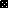 